Publicado en   el 20/01/2015 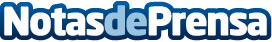 ¿Trabajas sentado? No olvides levantarteDatos de contacto:Nota de prensa publicada en: https://www.notasdeprensa.es/trabajas-sentado-no-olvides-levantarte Categorias: Recursos humanos http://www.notasdeprensa.es